Протокол № 29заседания членов Совета саморегулируемой организации «Союз дорожно-транспортных строителей «СОЮЗДОРСТРОЙ»г. Москва                                                                             09 ноября 2016 годаФорма проведения: очнаяПрисутствовали члены Совета: Кошкин Альберт Александрович – Президент ОАО «Сибмост», Хвоинский Леонид Адамович – генеральный директор «СОЮЗДОРСТРОЙ», Андреев Алексей Владимирович – генеральный директор ОАО «ДСК «АВТОБАН», Нечаев Александр Федорович – Председатель Совета директоров ООО «Севзапдорстрой», Рощин Игорь Валентинович – Первый заместитель генерального директора ОАО «Дорисс», Любимов Игорь Юрьевич – генеральный директор ООО «СК «Самори», Лилейкин Виктор Васильевич – генеральный директор ЗАО «Союз-Лес», Данилин Алексей Валерьевич – Исполнительный директор ООО «Магма 1», Вагнер Яков Александрович – Генеральный директор ООО «Стройсервис», Абрамов Валерий Вячеславович – генеральный директор ЗАО «ВАД», Власов Владимир Николаевич – генеральный директор ПАО «МОСТОТРЕСТ».Повестка дня:Рассмотрение вопроса о переоформлении Свидетельства о допуске организации – члену Союза ООО «Научно-проектный институт «Исследование мостов и других инженерных сооружений» в связи со сменой наименования саморегулируемой организации Некоммерческое партнерство «Межрегиональное объединение дорожников «СОЮЗДОРСТРОЙ» в саморегулируемую организацию «Союз дорожно-транспортных строителей «СОЮЗДОРСТРОЙ» (Протокол Общего собрания №3 от 05.08.2016г.).Рассмотрение вопроса о вынесении мер дисциплинарного воздействия к организациям-членам Союза ООО «Железнодорожное ремонтно-строительное управление», ООО «Самарское Строительное Управление «Энергогидромеханизация», не исполняющих требования законодательства РФ и обязательных условий членства в СРО «СОЮЗДОРСТРОЙ».Рассмотрение вопроса о вынесении мер дисциплинарного воздействия к организациям-членам Союза АО «Дорожное эксплуатационное предприятие №217», ООО Фирма «СЛАВУТИЧ – ДОМ», ООО «Научно-производственное  объединение «Спецмост»  не исполняющих требования законодательства РФ и обязательных условий членства в СРО «СОЮЗДОРСТРОЙ».Рассмотрение вопроса о переоформлении Свидетельства о допуске в связи со сменой организационно-правовой формы организации - члена СРО «СОЮЗДОРСТРОЙ»  ФГУ «ДЭП №13» на АО «Дорожное эксплуатационное предприятие № 13».Рассмотрение  заявления  члена  СРО «СОЮЗДОРСТРОЙ»  ООО «ППП Абсида» о внесении изменений в Свидетельство о допуске к видам работ, которые оказывают влияние на безопасность объектов капитального строительства (кроме особо опасных и технически сложных объектов, объектов использования атомной энергии), согласно Перечня видов работ, утвержденного Приказом № 624 Минрегионразвития России от 30.12.2009 г.Рассмотрение заявления члена СРО «СОЮЗДОРСТРОЙ» ООО «ППП Абсида» о внесении изменений в Свидетельство о допуске к видам работ, которые оказывают влияние на безопасность объектов капитального строительства на особо опасных и технически сложных объектах, объектов использования атомной энергии, согласно  Перечня видов работ, утвержденного Приказом № 624 Минрегионразвития России от 30.12.2009 г.Рассмотрение вопроса о внесении изменений в состав Контрольной комиссии СРО «СОЮЗДОРСТРОЙ».Рассмотрение вопроса о перечислении денежных средств, внесенных ранее ООО «Строительная лаборатория», ООО «Мордовдорстрой», ООО «КИТ-ресурс» в компенсационный фонд СРО «СОЮЗДОРСТРОЙ».Рассмотрение вопроса об утверждении Положения о раскрытии информации в Саморегулируемой организации «Союз дорожно-транспортных строителей «СОЮЗДОРСТРОЙ».По первому вопросу: выступил генеральный директор СРО «СОЮЗДОРСТРОЙ» Хвоинский Л.А.. Прошу Вас рассмотреть вопрос о переоформлении и выдаче Свидетельства о допуске к видам работ, которые оказывают влияние на безопасность объектов капитального строительства согласно перечня, утвержденного Приказом № 624 Минрегионразвития России от 30.12.2009 г. организации – члену Союза ООО «Научно-проектный институт «Исследование мостов и других инженерных сооружений» в связи со сменой наименования саморегулируемой организации Некоммерческое партнерство «Межрегиональное объединение дорожников «СОЮЗДОРСТРОЙ» в саморегулируемую организацию «Союз дорожно-транспортных строителей «СОЮЗДОРСТРОЙ».Решили: Переоформить и выдать Свидетельство о допуске к видам работ, которые оказывают влияние на безопасность объектов капитального строительства согласно перечня, утвержденного Приказом № 624 Минрегионразвития России от 30.12.2009 г. организации – члену СРО «СОЮЗДОРСТРОЙ»: ООО «Научно-проектный институт «Исследование мостов и других инженерных сооружений».Голосовали:За – 11 голосов, против – нет, воздержался – нет.По второму вопросу: слово имеет заместитель генерального директора Союза Суханов П.Л.: Уважаемые коллеги, Решением Совета СРО «СОЮЗДОРСТРОЙ» от 20 февраля 2013 года, было принято решение, что   за нарушение требований к выдаче Свидетельства о допуске,  а именно несвоевременное страхование гражданской ответственности,  основываясь на п.3 части 2 и 3 ст.55.15 Градостроительного кодекса Российской Федерации применяются  меры дисциплинарного воздействия в виде приостановления действия свидетельства о допуске к работам,  сроком на 30 (тридцать) календарных дней, прошу Вас рассмотреть вопрос о приостановлении действия свидетельств у следующих организаций – членов Союза: ООО «Железнодорожное ремонтно-строительное управление», ООО «Самарское Строительное Управление «Энергогидромеханизация». Решили: основываясь на п.3 части 2 и 3 ст.55.15 Градостроительного кодекса Российской Федерации применить меру дисциплинарного воздействия в виде приостановления действия Свидетельства о допуске ко всем видам работ с 09.11.2016 года сроком на 30 (тридцать) календарных дней в отношении следующих организаций:  ООО «Железнодорожное ремонтно-строительное управление», ООО «Самарское Строительное Управление «Энергогидромеханизация». Голосовали:За – 11 голосов, против – нет, воздержался – нет.По третьему  вопросу: слово имеет заместитель генерального директора СРО «СОЮЗДОРСТРОЙ» Суханов П.Л. Уважаемые члены Совета! На Совете Союза, состоявшемся  10.10.2016 г. (Протокол № 27), было принято решение о приостановлении действия Свидетельства о допуске сроком на 30 календарных дней следующим организациям - членам Союза:- АО «Дорожное эксплуатационное предприятие №217»; - ООО Фирма «СЛАВУТИЧ – ДОМ»;- ООО «Научно-производственное  объединение «Спецмост».По состоянию на 09 ноября 2016 года, нарушения, повлекшие приостановление действия Свидетельства о допуске к работам, данное организациям не устранены, в том числе не приняты меры по их устранению.Решили: в связи с не устранением допущенных замечаний, с 09 ноября  2016  года, прекратить действие Свидетельства о допуске на основании пункта 3 части 15 статьи 55.8 Градостроительного кодекса Российской Федерации следующим организациям - членам Союза:- АО «Дорожное эксплуатационное предприятие №217»; - ООО Фирма «СЛАВУТИЧ – ДОМ»;- ООО «Научно-производственное  объединение «Спецмост»;На основании пункта 5 части 2 и части 3 статьи 55.7 и пункта 5 части 2 статьи 55.15 Градостроительного кодекса Российской Федерации, с 09 ноября 2016 года исключить из членов СРО «СОЮЗДОРСТРОЙ»:- АО «Дорожное эксплуатационное предприятие №217»; - ООО Фирма «СЛАВУТИЧ – ДОМ»;- ООО «Научно-производственное  объединение «Спецмост».По четвертому вопросу: выступил зам. генерального директора «СОЮЗДОРСТРОЙ» Суханов П.Л. в соответствии с поданными документами о смене организационно-правовой формы организации – члена Союза  ФГУ «ДЭП №13» на АО «Дорожное эксплуатационное предприятие № 13», прошу Вас рассмотреть вопрос о переоформлении и выдаче Свидетельства о допуске к видам работ, которые оказывают влияние на безопасность объектов капитального строительства согласно перечня, утвержденного Приказом № 624 Минрегионразвития России от 30.12.2009 г.Решили: Переоформить и выдать Свидетельство о допуске к видам работ, которые оказывают влияние на безопасность объектов капитального строительства согласно перечня, утвержденного Приказом № 624 Минрегионразвития России от 30.12.2009 г. организации – члену СРО «СОЮЗДОРСТРОЙ»: ФГУ «ДЭП №13» на АО «Дорожное эксплуатационное предприятие № 13».Голосовали:За – 11 голосов, против – нет, воздержался – нет.По пятому вопросу: выступил заместитель генерального директора СРО «СОЮЗДОРСТРОЙ» Суханов П.Л. – в соответствии с поданным заявлением, предлагаю внести изменения в Свидетельства о допуске к работам, которые оказывают влияние на безопасность объектов капитального строительства (кроме особо опасных и технически сложных объектов, объектов использования атомной энергии), согласно Перечня видов работ, утвержденного Приказом № 624 Минрегионразвития России от  г. организациям – членам Союза:  ООО «ППП Абсида».Решили: Внести изменения в Свидетельства о допуске к работам, которые оказывают влияние на безопасность объектов капитального строительства (кроме особо опасных и технически сложных объектов, объектов использования атомной энергии), согласно Перечня видов работ, утвержденного Приказом № 624 Минрегионразвития России от 30.12.09 г. следующей организации - члену СРО «СОЮЗДОРСТРОЙ»: ООО «ППП Абсида».Голосовали:За – 11 голосов, против – нет, воздержался – нет.По шестому вопросу: выступил генеральный директор СРО «СОЮЗДОРСТРОЙ Хвоинский Л.А. – в соответствии с поданным заявлением, предлагаю внести изменение в Свидетельство о допуске к работам, которые оказывают влияние на безопасность объектов капитального строительства, включая особо опасные и технически сложные объекты, согласно Перечня видов работ, утвержденного Приказом № 624 Минрегионразвития России от 30.12.09 г. следующей организации – члену Союза: ООО «ППП Абсида».Решили: Внести изменение в Свидетельство о допуске к работам, которые оказывают влияние на безопасность объектов капитального строительства включая особо опасные и технически сложные объекты, согласно Перечня видов работ, утвержденного Приказом № 624 Минрегионразвития России от 30.12.09 г. следующей организации - члену СРО «СОЮЗДОРСТРОЙ»:   ООО «ППП Абсида».Голосовали:За – 11 голосов, против – нет, воздержался – нет.По  седьмому  вопросу:  выступил  заместитель генерального директора СРО «СОЮЗДОРСТРОЙ»  Суханов Павел Львович. Уважаемые коллеги! Согласно п. 3.2. Положения о Контрольной комиссии СРО «СОЮЗДОРСТРОЙ», утвержденного Советом Союза от 17 октября 2016 года, прошу внести изменения в состав Контрольной комиссии. Исключить из состава: Тарасова Н.И., Костину О.С., Старцеву С.Л. и включить в состав: Кейль М.Б., Кравченко А.В.. Предлагаю, утвердить изменения внесенные в состав Контрольной комиссии.Решили: Утвердить изменения в состав Контрольной комиссии СРО «СОЮЗДОРСТРОЙ».Голосовали:За – 11 голосов, против – нет, воздержался – нет.По   восьмому вопросу: слово имеет генеральный директор СРО «СОЮЗДОРСТРОЙ» Хвоинский Леонид Адамович. Уважаемые члены Совета! В адрес нашей организации:- поступило заявление от ООО «Строительная лаборатория» о перечислении, в соответствии с частью 13 статьи 3.3 Федерального закона № 191-ФЗ от 29.12.2004 г. «О введении в действие Градостроительного кодекса Российской Федерации" денежных средств в размере 300 000 (триста тысяч) рублей, внесенных ранее ООО «Строительная лаборатория» в компенсационный фонд СРО «СОЮЗДОРСТРОЙ» на расчетный счет саморегулируемой организации Некоммерческое партнерство по повышению качества строительства в г. Томске и Томской области (СРО  НП «Томский строители»)  по прилагаемым реквизитам. Выписка из протокола СРО НП «Томские строители» от 19 сентября 2016 года №ПТ-СО-23-16, о принятии ООО «Строительная лаборатория» в члены СРО  НП «Томский строители» прилагается.Задолженности по уплате членских взносов не имеет.- поступило заявление от ООО «Мордовдорстрой» о перечислении в соответствии с частью 13 статьи 3.3 Федерального закона № 191-ФЗ от 29.12.2004 г. «О введении в действие Градостроительного кодекса Российской Федерации" денежных средств в размере 2 000 000 (два миллиона) рублей, внесенных ранее ООО «Мордовдорстрой» в компенсационный фонд СРО «СОЮЗДОРСТРОЙ» на расчетный счет Саморегулируемой организации «Ассоциация строителей Мордовии»  по прилагаемым реквизитам. Выписка из протокола саморегулируемой организации «Ассоциация строителей Мордовии» от 04 октября 2016 года №87, о принятии ООО «Мордовдорстрой» в члены СРО  «АСМ» прилагается.Задолженности по уплате членских взносов не имеет.- поступило заявление от ООО «КИТ – ресурс» о перечислении в соответствии с частью 13 статьи 3.3 Федерального закона № 191-ФЗ от 29.12.2004 г. «О введении в действие Градостроительного кодекса Российской Федерации" денежных средств в размере 500 000 (пятьсот тысяч) рублей, внесенных ранее ООО «КИТ – ресурс» в компенсационный фонд СРО «СОЮЗДОРСТРОЙ» на расчетный счет Ассоциации «Саморегулируемая организация «Союз строителей Амурской области»  по прилагаемым реквизитам. Выписка из протокола АСО «Союз строителей АО» от 30 сентября 2016 года №245, о принятии ООО «КИТ – ресурс» в члены АСО «Союз строителей АО» прилагается.Задолженности по уплате членских взносов не имеет.Решили: Заявления ООО «Строительная лаборатория», ООО «Мордовдорстрой» и ООО «КИТ – ресурс» признать обоснованными и подлежащими удовлетворению. Произвести выплату из компенсационного фонда СРО «СОЮЗДОРСТРОЙ» согласно указанных выше заявлений в срок установленный действующим законодательством РФ.Голосовали:За – 11 голосов, против – нет, воздержался – нет.По девятому вопросу: выступил генеральный  директор «СОЮЗДОРСТРОЙ» Хвоинский Л.А. – предлагаю утвердить положение о раскрытии информации Саморегулируемой организации «Союз дорожно-транспортных строителей «СОЮЗДОРСТРОЙ» в новой редакции с изменениями в соответствии с приказом №803 Минэкономразвития РФ от 31.12.2013г., Градостроительным кодексом РФ и Федеральным законом № 113 от 07.06.2013г. (в редакции от 03.07.2016г.).Решили: Утвердить положение о раскрытии информации в Саморегулируемой организации «Союз дорожно-транспортных строителей «СОЮЗДОРСТРОЙ». Голосовали:За – 11 голосов, против – нет, воздержался – нет.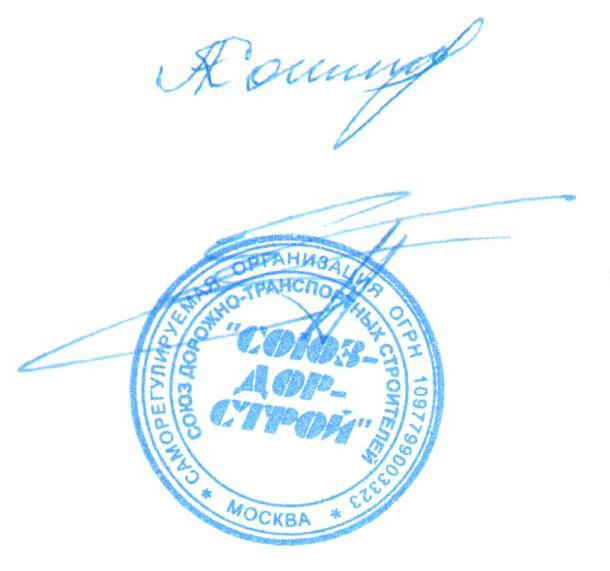 Председатель Совета                                                                   Кошкин А.А.Секретарь Совета                                                                        Суханов П.Л.